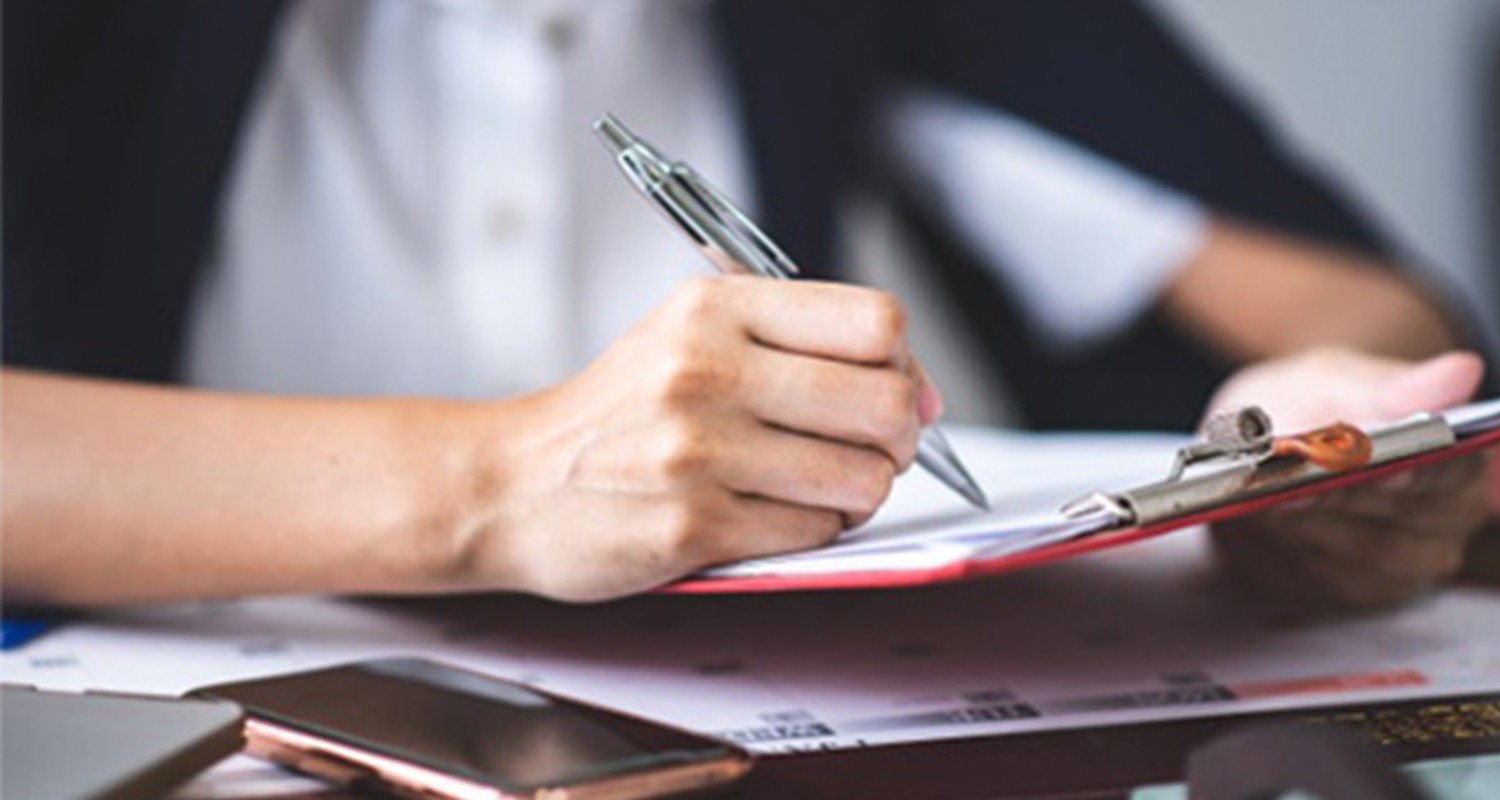 Вниманию ветеринарных специалистов Кузбасса, не входящих в систему государственной ветеринарной службы! Ветеринарные специалисты, не входящие с систему государственной ветеринарной службы, могут получить получить право оформления ветеринарных сопроводительных документов на расширенный перечень подконтрольных товаров, утвержденных приказом Минсельхоза России от 15.04.2019 № 194 по результатам квалификационного экзамена.Квалификационный экзамен состоит из компьютерного тестирования и выполнения практического задания.С графиком проведения аттестации, формой заявления, перечнем вопросов к аттестации, а также информацией о порядке проведения аттестации вы можете на сайте Управления ветеринарии Кузбасса пройдя по ссылке https://vetkuzbass.ru/informacija/atestacija-specialistov.html При наличии вопросов об участии в аттестации обращайтесь по телефону (83842 ) 37-66-77.